基本信息基本信息 更新时间：2024-05-06 08:04  更新时间：2024-05-06 08:04  更新时间：2024-05-06 08:04  更新时间：2024-05-06 08:04 姓    名姓    名王延刚王延刚年    龄39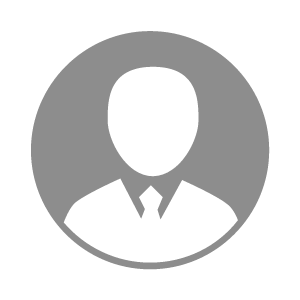 电    话电    话下载后可见下载后可见毕业院校河北省邢台市临西县大刘庄中学邮    箱邮    箱下载后可见下载后可见学    历初中住    址住    址期望月薪5000-10000求职意向求职意向中控工,制粒工中控工,制粒工中控工,制粒工中控工,制粒工期望地区期望地区河北省/邢台市河北省/邢台市河北省/邢台市河北省/邢台市教育经历教育经历工作经历工作经历工作单位：河北和兴饲料有限公司 工作单位：河北和兴饲料有限公司 工作单位：河北和兴饲料有限公司 工作单位：河北和兴饲料有限公司 工作单位：河北和兴饲料有限公司 工作单位：河北和兴饲料有限公司 工作单位：河北和兴饲料有限公司 自我评价自我评价其他特长其他特长